Lampiran 1: Hasil Observasi Pra Penelitian (Studi Pendahuluan)Nilai Ujian  Semester Ganjil Kelas IV A dan IV B Tahun Ajaran 2016/2017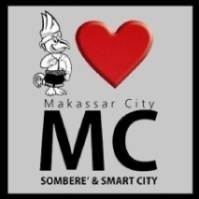 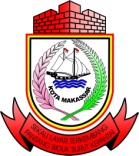 PEMERINTAH KOTA MAKASSARDINAS PENDIDIKANSEKOLAH DASAR NEGERI TIDUNGKELURAHAN MAPPALA - KECAMATAN RAPPOCINIAlamat : Jl. Tidung VI Stp. IX No 2 Telp : (0411) 8221330 Kode pos : 90222NSS :  101196004088   Email : sdnegeritidung@gmail.com, Website : sdnegeritidung.mysch.id         NPSN : 40307230NoNamaKelas IV AKetNoNamaKelas IV BKet1A A751S K792A A F F S692M A R553M A A653A J F684A U654M R H F605R A815M F AG506R R606M H R557K IS507A E R758A D  N828M A P659FA679A Z E S4510M F S7810M P6811A M6811G A G S7512M R4512M G R6013A H S6613D S A5814M J Z6514P K6415M N S R6915D M R P 6716K P	7916A A V A6417A F5517M I A5518G S E6018A A F6619M Z O7319A H4020A4520M E L P6021N M6021N K6522M M8522H N K8023N F8723F R8524A S W6524N A S6525A R5025I N6826S F N8526M F N8327D D I7027S F7428A E J P6828G A H C6929S A A6030R K P6531A A N Q5532S R7533A A T6534N N S.P6935F50